BORNEO! Borne is one of the largest islands that is located in Southeast Asia. Największa wyspa Archipelagu Malajskiego i Azji, trzecia pod względem wielkości na świecie po Grenlandii i Nowej Gwinei. Area: 743 330 km².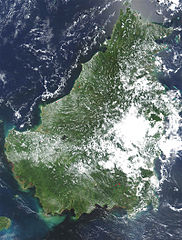 